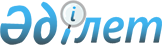 О внесении изменений в приказ Министра по инвестициям и развитию Республики Казахстан от 27 февраля 2015 года № 224 "Об утверждении Правил проведения конкурсного отбора лиц для управления управляющей компанией, а также требований к ним"
					
			Утративший силу
			
			
		
					Приказ и.о. Министра по инвестициям и развитию Республики Казахстан от 31 декабря 2015 года № 1290. Зарегистрирован в Министерстве юстиции Республики Казахстан 1 февраля 2016 года № 12958. Утратил силу приказом и.о. Министра индустрии и инфраструктурного развития Республики Казахстан от 6 августа 2019 года № 621 (вводится в действие по истечении двадцати одного календарного дня после дня его первого официального опубликования)
      Сноска. Утратил силу приказом и.о. Министра индустрии и инфраструктурного развития РК от 06.08.2019 № 621 (вводится в действие по истечении двадцати одного календарного дня после дня его первого официального опубликования).
      В соответствии с пунктом 3 статьи 19 Закона Республики Казахстан от 21 июля 2011 года "О специальных экономических зонах в Республике Казахстан" ПРИКАЗЫВАЮ:
      1. Внести в приказ Министра по инвестициям и развитию Республики Казахстан от 27 февраля 2015 года № 224 "Об утверждении Правил проведения конкурсного отбора лиц для управления управляющей компанией, а также требований к ним" (зарегистрированный в Реестре государственной регистрации нормативных правовых актов за № 10699, опубликованный 
      20 апреля 2015 года в информационно-правовой системе "Әділет") следующие изменения:
      заголовок изложить в следующей редакции:
      "Об утверждении Правил проведения конкурсного отбора лиц для управления управляющей компанией, а также квалификационных требований к ним";
      подпункт 2) пункта 1 изложить в следующей редакции:
      "2) квалификационные требования, предъявляемые к лицам для управления управляющей компанией, согласно приложению 2 к настоящему приказу.";
      Правила проведения конкурсного отбора лиц для управления управляющей компанией, утвержденных указанным приказом, изложить в новой редакции согласно приложению 1 к настоящему приказу;
      требования, предъявляемые к лицам для управления управляющей компанией специальной экономической зоны, утвержденных указанным приказом, изложить в новой редакции согласно приложению 2 к настоящему приказу.
      2. Комитету по инвестициям Министерства по инвестициям и развитию Республики Казахстан (Хаиров Е.К.) обеспечить:
      1) государственную регистрацию настоящего приказа в Министерстве юстиции Республики Казахстан;
      2) в течение десяти календарных дней после государственной регистрации настоящего приказа в Министерстве юстиции Республики Казахстан направление его копии в печатном и электронном виде на официальное опубликование в периодических печатных изданиях и информационно-правовой системе "Әділет", а также в Республиканский центр правовой информации в течение десяти календарных дней со дня получения зарегистрированного приказа для внесения в эталонный контрольный банк нормативных правовых актов Республики Казахстан;
      3) размещение настоящего приказа на интернет-ресурсе Министерства по инвестициям и развитию Республики Казахстан и интранет-портале государственных органов;
      4) в течение десяти рабочих дней после государственной регистрации настоящего приказа в Министерстве юстиции Республики Казахстан предоставление в Юридический департамент Министерства по инвестициям и развитию Республики Казахстан сведений об исполнении мероприятий, предусмотренных подпунктами 1), 2) и 3) пункта 2 настоящего приказа.
      3. Контроль за исполнением настоящего приказа возложить на курирующего вице-министра по инвестициям и развитию Республики Казахстан.
      4. Настоящий приказ вводится в действие по истечении двадцати одного календарного дня после дня его первого официального опубликования. Правила
проведения конкурсного отбора лиц для управления управляющей компанией
1. Общие положения
      1. Настоящие Правила проведения конкурсного отбора лиц для управления управляющей компанией (далее – Правила) разработаны в соответствии с пунктом 3 статьи 19 Закона Республики Казахстан от 21 июля 2011 года "О специальных экономических зонах в Республике Казахстан" (далее – Закон) и определяют порядок проведения конкурсного отбора лиц для управления управляющей компанией, созданной по инициативе центральных или местных исполнительных органов области, города республиканского значения, столицы, более пятидесяти процентов голосующих акций которой принадлежат государству, если иное не установлено актом Президента Республики Казахстан о создании специальной экономической зоны. Избрание лица в качестве руководителя исполнительного органа либо лица, единолично исполняющего функции исполнительного органа управляющей компании, созданной по инициативе негосударственных юридических лиц, осуществляется в соответствии с Законом Республики Казахстан от 13 мая 2003 года "Об акционерных обществах".
      2. В настоящих Правилах используются следующие основные понятия:
      1) специальная экономическая зона (далее – СЭЗ) – часть территории Республики Казахстан с точно обозначенными границами, на которой действует специальный правовой режим специальной экономической зоны для осуществления приоритетных видов деятельности;
      2) управляющая компания – юридическое лицо, создаваемое в соответствии с Законом в организационно-правовой форме акционерного общества для обеспечения функционирования специальной экономической зоны;
      3) участники конкурса – физические лица, подавшие заявку на участие в конкурсе отбора лиц для управления управляющей компанией;
      4) Единый координационный центр по специальным экономическим зонам в Республике Казахстан (далее – единый координационный центр) – юридическое лицо, задачами которого являются развитие, продвижение и повышение инвестиционной привлекательности специальных экономических зон;
      5) уполномоченный орган – центральный исполнительный орган, осуществляющий государственное регулирование в сфере создания, функционирования и упразднения специальных экономических зон.
      3. Предметом конкурса является отбор физических лиц для избрания руководителем исполнительного органа либо лица, единолично, исполняющего функции исполнительного органа управляющей компании.
      4. Конкурсный отбор является открытым и осуществляется в течение шестидесяти календарных дней со дня внесения Правительством Республики Казахстан представления о создании СЭЗ Президенту Республики Казахстан.
      5. Конкурсная комиссия для отбора лиц для управления управляющей компанией (далее – Конкурсная комиссия) формируется уполномоченным органом совместно с соответствующими заинтересованными государственными органами и единым координационным центром. 
      6. В случае прекращения трудовых отношений с руководителем исполнительного органа либо лицом, единолично, исполняющим функции исполнительного органа управляющей компании, конкурсный отбор лиц для управления управляющей компанией проводится уполномоченным органом совместно с соответствующими заинтересованными государственными органами и единым координационным центром в течение пятнадцати рабочих дней со дня прекращения трудовых отношений. 2. Порядок проведения конкурсного отбора лиц для управления управляющей компанией
      7. Уполномоченный орган размещает объявление о проведении конкурса по отбору лица для управления управляющей компанией и о сроке, не превышающим двадцать календарных дней, в течение которого участники подают заявки на участие в конкурсе, в средствах массовой информации, издаваемых на республиканском и (или) международном уровнях на казахском, русском и (или) других языках, а также на официальном интернет-ресурсе уполномоченного органа.
      8. Процедура конкурсного отбора лиц для управления управляющей компанией состоит из следующих двух этапов:
      1) рассмотрение уполномоченным органом заявок на участие в конкурсе на соответствие квалификационным требованиям, предъявляемым к лицам для управления управляющей компанией;
      2) рассмотрение Конкурсной комиссией конкурсных предложений участников, допущенных к участию во втором этапе конкурса и проведение с ними собеседования, по итогам которых осуществляется определение лиц, рекомендуемых для избрания в исполнительный орган управления управляющей компании.
      9. Для участия в конкурсе отбора лиц для управления управляющей компанией, участники конкурса предоставляют в уполномоченный орган следующие документы:
      1) заполненная и подписанная участником конкурса заявка на участие в конкурсе по форме, согласно приложению к настоящим Правилам на электронном и бумажном носителях;
      2) нотариально засвидетельствованная копия либо копия при предоставлении оригинала для сверки удостоверения личности и/или паспорта;
      3) нотариально засвидетельствованная копия либо копия при предоставлении оригинала для сверки документа, подтверждающего трудовую деятельность участника конкурса;
      4) нотариально засвидетельствованная копия либо копия при предоставлении оригинала для сверки диплома об окончании высшего учебного заведения, также при наличии диплом об окончании магистерской или докторской программы;
      5) копии сертификатов и других наград при наличии;
      6) документ, подтверждающий наличие/отсутствие судимости;
      7) рекомендательные письма при наличии;
      8) при представлении документов на иностранных языках, дополнительно прилагается нотариально заверенный перевод на государственный или русский язык.
      Также участником могут быть приложены иные документы, подтверждающие соответствие квалификационным требованиям, предъявляемые к лицам для управления управляющей компанией.
      10. При представлении участником конкурса заявки на участие в конкурсе уполномоченный орган:
      1) регистрирует заявку в журнале регистрации заявок в день ее подачи;
      2) проверяет полноту пакета представленных документов, на их соответствие перечню документов, указанных в пункте 9 настоящих Правил;
      3) возвращает заявку в день ее подачи в случае несоответствия предоставленных документов, установленному пунктом 9 настоящих Правил перечню. Возвращение заявки не лишает участника конкурса права обратиться в уполномоченный орган с повторной заявкой после устранения допущенных недостатков.
      11. Все документы, представленные участником конкурса, принимаются по описи, копия которой направляется (вручается) заявителю с отметкой о дате приема документов уполномоченным органом.
      12. Срок рассмотрения уполномоченным органом заявки и представленных участником конкурса документов на соответствие квалификационным требованиям, предъявляемым к лицам для управления управляющей компанией, и достоверности отраженных в них сведений, составляет пятнадцать календарных дней со дня окончания срока приема заявок на участие в конкурсе.
      13. Список участников, допущенных к участию во втором этапе конкурса, определяется уполномоченным органом по итогам рассмотрения представленных документов, указанных в пункте 9 настоящих Правил, на соответствие квалификационным требованиям, предъявляемым к лицам для управления управляющей компанией, и достоверности отраженных в них сведений, и публикуется на официальном интернет-ресурсе уполномоченного органа в течение пятнадцати календарных дней со дня окончания срока приема заявок на участие в конкурсе.
      14. Участники конкурса, допущенные ко второму этапу конкурса, в течение пяти календарных дней со дня официального опубликования на официальном интернет-ресурсе уполномоченного органа списка участников, прошедших на второй этап конкурса, представляют уполномоченному органу для последующего вынесения на рассмотрение Конкурсной комиссии конкурсные предложения в свободной форме, содержащие:
      1) справку с изложением имеющегося опыта работы с учетом специализации профиля деятельности СЭЗ;
      2) видение стратегии развития СЭЗ;
      3) механизмы и/или схему развития СЭЗ;
      4) способы привлечения инвесторов в СЭЗ;
      5) ожидаемые результаты (качественные и количественные показатели);
      6) планируемые к применению методы подготовки и принятия управленческих решений с учетом интересов государства, управляющей компании и участников СЭЗ.
      15. Конкурсная комиссия проводит собеседование и рассматривает представленные конкурсные предложения в течение десяти календарных дней со дня завершения приема конкурсных предложений. Решение Конкурсной комиссии оформляется протоколом по итогам проведенного конкурса в течение пятнадцати календарных дней со дня окончания приема конкурсных предложений. Протокол подписывается всеми членами Конкурсной комиссии, принимавшими участие в ее заседании.
      16. Конкурсная комиссия проводит заседания и принимает решения, если на ее заседании присутствует не менее двух третей от общего числа ее членов, при этом каждый член конкурсной комиссии имеет один голос. Решения Конкурсной комиссии принимаются большинством голосов от числа членов, принявших участие в заседании. В случае равенства числа голосов, голос председателя Конкурсной комиссии считается решающим. 3. Подведение итогов проведения конкурса
      17. Уполномоченный орган в течение пяти календарных дней со дня подписания протокола Конкурсной комиссией, объявляет о результатах конкурса на официальном интернет-ресурсе уполномоченного органа.
      18. Участник конкурса, признанный по итогам конкурса победителем, рекомендуется для избрания в установленном законодательством об акционерных обществах порядке руководителем исполнительного органа либо лица, единолично исполняющего функции исполнительного органа управляющей компании.
      19. Конкурс признается несостоявшимся в случае участия в конкурсе менее двух лиц, соответствующих квалификационным требованиям, предъявляемым к лицам для управления управляющей компанией.
      20. При признании конкурса несостоявшимся уполномоченный орган объявляет о проведении повторного конкурса не позднее двух месяцев со дня признания конкурса несостоявшимся.
      место для фотографии
      Заявка на участие в конкурсе
      _______________________________________________________________
      (указывается фамилия, имя, при наличии – отчество кандидата)
      _______________________________________________________________
      (наименование Управляющей компании)
      1. Общие сведения:
      2. Образование:
      3. Сведения о супруге, близких родственниках (родители, брат, сестра, дети) и свойственниках (родители, брат, сестра, дети супруга (супруги)):
      4. Сведения об участии кандидата в уставном капитале или владении акциями юридических лиц:
      5. Сведения о прохождении семинаров, курсов по повышению квалификации за последние три года:
      6. Сведения о трудовой деятельности.
      В данном пункте указываются сведения:
      о должностях, которые занимал кандидат за всю трудовую деятельность;
      о должностях, которые занимает кандидат в других организациях на дату представления данных сведений с указанием адреса данной организации и контактного телефона.
      7. Имеющиеся публикации, научные разработки и другие достижения:
      _______________________________________________________________
      (да/нет, в случае наличия указать дату, в каких изданиях)
      _______________________________________________________________
      8. Сведения о том, являлся ли кандидат ранее руководящим работником организации, признанной банкротом либо в отношении организации принято решение о лишении лицензии, принудительной ликвидации, консервации, принудительном выкупе акций:
      _______________________________________________________________
      (да/нет, указать наименование организации, должность, период работы)
      9. Наличие данных об отстранении органами надзора от выполнения служебных обязанностей за нарушение законодательства:
      _______________________________________________________________
      (да/нет, указать дату, основания применения и наименование органа надзора)
      10. Сведения о том, является ли кандидат аффилированным лицом по отношению к действующим участникам СЭЗ:
      _______________________________________________________________
      (да/нет)
      Подтверждаю, что настоящая информация была проверена мною и является достоверной и полной.
      Фамилия, имя, отчество (при наличии)
      ________________________________
      (печатными буквами)
      Заполняется участником конкурса:
      Подтверждаю, что я, _____________________________________________,
      (фамилия, имя, при наличии – отчество)
      соответствую требованиям, установленным Правилами проведения конкурсного отбора лиц для управления управляющей компанией, а также требований к ним.
      Дата _____________________________ Подпись __________________________ Квалификационные требования, предъявляемые к лицам для управления управляющей компанией
      1. К участию в конкурсе допускаются физические лица, имеющие:
      1) высшее образование. При равных условиях предпочтение отдается кандидатам с дополнительным образованием в области, соответствующей основной деятельности управляющей компании и отраслевой направленности специальной экономической зоны (степени "магистра", кандидата/доктора наук, PhD в области экономки, финансов, управления (менеджмента) и других областях соответствующих отраслевой направленности специальной экономической зоны;
      2) опыт работы по управлению специальными экономическими зонами либо реализации определенных проектов, соответствующих отраслевой направленности специальной экономической зоны не менее 3 (трех) лет и/или иметь опыт работы в крупных компаниях, в том числе в листинговых/публичных компаниях, соответствующих основной деятельности компании на руководящих должностях сроком не менее 3 (трех) лет.
      2. К участию в конкурсе не допускаются физические лица:
      1) лица, имеющие непогашенную или неснятую судимость;
      2) ранее являвшиеся первыми руководителями совета директоров, первыми руководителями правления (лицами, единолично осуществляющими функции исполнительного органа) и их заместителями, главными бухгалтерами, акционерами, владеющими, пользующимися, распоряжающимися акциями в размере десяти и более процентов от общего количества размещенных (голосующих) акций акционерного общества в период не более чем за один год до принятия решения о принудительной ликвидации или о признании его банкротом. 
      Указанное условие применяется в течение пяти лет после даты принятия данного решения;
      3) являющиеся аффилированными лицами по отношению к действующим участникам специальной экономической зоны.
					© 2012. РГП на ПХВ «Институт законодательства и правовой информации Республики Казахстан» Министерства юстиции Республики Казахстан
				
Исполняющий
обязанности Министра
по инвестициям и развитию
Республики Казахстан
Ж. Касымбек
Форма
Дата и место рождения
Гражданство 
Данные документа, удостоверяющего личность
№
Наименование учебного заведения
Дата поступления – дата окончания
Специальность
Реквизиты диплома об образовании, квалификация 
Место нахождения учебного заведения
1.
№
Фамилия, имя, отчество (при наличии)
Год рождения
Родственные отношения
Место работы и должность
1.
№
Наименование и место нахождения юридического лица
Уставные виды деятельности юридического лица
Доля участия в уставном капитале или соотношение количества акций, принадлежащих кандидату, к общему количеству голосующих акций юридического лица (в процентах)
1.
№
Наименование организации
Дата и место проведения
Реквизиты сертификата
1.
№
Период работы (дата, месяц, год) 
Место работы
Должность 
Наличие дисциплинарных взысканий 
Причины увольнения, освобождения от должности
1.